Директору МАУ ДО «СШОР № 11» г. Улан-УдэВанкееву Б-М.Д.от _____________________________________________________________________  
     _____________________________________________________________________      ЗАЯВЛЕНИЕПрошу зачислить в МАУ ДО «СШОР № 11» г. Улан-Удэ, моего ребенка (дочь/сына) _______________________________________________________________(ФИО)на отделение:    БОКСДата, год рождения__________________________ проживающего(ую) по адресу:_________________________________________________________________________Свидетельство о рождении/ паспортные данные: серия_______ №_________________Выдано_________________________________________ «____»________________ г   (кем выдано)                                             (когда выдано)Дом. телефон______________________ сот. телефон____________________________Полис обязательного медицинского страхования №_____________________________выдан ___________________________________________________________________Место учебы _____________________________________________________________УИН ребенка для сдачи нормы ГТО _________________________________________Электронная почта ребенка_________________________________________________СНИЛС _________________________________________________________________Сведения о родителяхОтец: ФИО_______________________________________________________________Место работы/должность___________________________________________________Контактный телефон_______________________________________________________Мать: ФИО_______________________________________________________________Место работы/должность___________________________________________________Контактный телефон ______________________________________________________Со свидетельством о государственной регистрации, с Уставом, с программой спортивной подготовки по боксу, с правами и обязанностями занимающихся, с согласием   родителей /законного представителя/ на обработку персональных данных, со схемой безопасного движения «дом – школа-дом» и другими локальными актами, регламентирующих организацию деятельности в сфере физической культуры и спорта МАУ ДО «СШОР № 11» г. Улан-Удэ ознакомлен (а) и даю свое согласие. Подпись___________________________ «______»_____________________2023 г.Медицинское заключение(по приказу Минздрава РФ от 23.10.2020г. №1144н)Реестровый номер заключения __________________________Реестровый номер спортсмена ___________________________Дата выдачи, название выдавшего органа _________________________________________________________________________ДОГОВОРО СОТРУДНИЧЕСТВЕ МЕЖДУ МАУ ДО «СШОР №11» г. УЛАН-УДЭ и РОДИТЕЛЯМИ (ЗАКОННЫМИ ПРЕДСТАВИТЕЛЯМИ) СПОРТСМЕНА (ЗАНИМАЮЩГОСЯ)г. Улан-Удэ                                                                      "_____ " ___________ 20_____ г.        МАУ ДО «СШОР №11» г. Улан-Удэ именуемое в дальнейшем «Учреждение», в лице директора Ванкеева Бато-Мунко Демьяновича, действующего на основании Устава, с одной стороны, и родителем Занимающегося (законным представителем) _____________________________________________________________________________                                                 (фамилия, имя, отчество матери, отца, законного представителя)именуемой (-ым) в дальнейшем "Родитель", занимающийся______________________________________________________________________________________________________                                                  (фамилия, имя, отчество ребенка, год рождения)именуемая (-ый) в дальнейшем «Занимающийся», с другой стороны, именуемые в дальнейшем «Стороны», заключили настоящий договор о следующем:1. ОБЯЗАННОСТИ СТОРОН1.1. Учреждение обязуется:           1.1.1. Принять Занимающегося в Учреждение в соответствии с его возрастом в секцию бокса на основании приказа директора МАУ ДО «СШОР №11» г. Улан-Удэ.           1.1.2. Обеспечить охрану жизни и укрепление физического здоровья Занимающегося, его интеллектуальное, физическое и личностное развитие, осуществлять индивидуальный подход к занимающемуся, учитывая его способности.           1.1.3. Уважать права и законные интересы Занимающегося и его родителей (законных представителей). Своевременно разрешать с родителями (законными представителями) возникшие вопросы.            1.1.4. Создавать благоприятные условия для посещения Занимающегося тренировочных занятий.           1.1.5. Формировать у Занимающегося потребность в здоровом образе жизни.           1.1.6. Обеспечивать повышение уровня общей и специальной физической подготовленности в соответствии с требованиями федерального стандарта спортивной подготовки. 1.1.7. Оказывать квалифицированную помощь родителям по вопросам воспитания и развития Занимающегося.           1.1.8. Обеспечивать защиту информации конфиденциального характера (персональные данные, сведения о семье и т.п.).1.2. Родитель обязуется:1.2.1. Соблюдать Устав Учреждения в части, касающейся их прав и обязанностей, и настоящий договор.1.2.2. Соблюдать условия Договора, заключенного между Учреждением и родителями (законными представителями). Не допускать физического и психического насилия, оскорбительных заявлений относительно своего ребёнка, других детей, их родителей (законных представителей), а также работников Учреждения.1.2.3. Не допускать пропуска Занимающимся занятий без уважительной причины.1.2.4. Обеспечить его сменной спортивной одеждой, обувью, инвентарем для тренировочных занятий.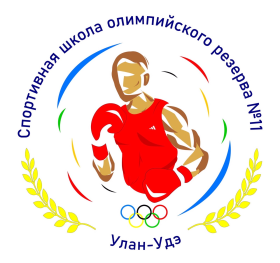 Муниципальное автономное учреждение дополнительного образования«Спортивная школа олимпийского резерва № 11» г. Улан-УдэАдрес: г. Улан-Удэ, ул. Комсомольская, д.33 «А»Тел: 8(3012)26-73-28; 8(3012) 26-05-21Электронная почта: ring-ul@mail.ruСайт: www.sshor11-uu.ruЛИЧНАЯКАРТОЧКАСПОРТСМЕНАФамилия__________________________________Имя__________________________________Отчество___________________________________Тренер - преподаватель: ____________________________________________.           1.2.5. Взаимодействовать с Учреждением по вопросам воспитания и развития Занимающегося.          1.2.6. Нести материальную ответственность согласно Гражданскому кодексу РФ за ущерб, причинённый учреждению по вине Занимающегося.ПРАВА СТОРОН2.1. Учреждение имеет право:           2.1.1. Определять программу развития учреждения; содержание, формы и методы работы, выбирать спортивные программы, корректировать тренировочный план.           2.1.2. Устанавливать режим работы учреждения в соответствии с Уставом учреждения.           2.1.3. Защищать профессиональную честь, достоинство и деловую репутацию работников.       2.2. Родители имеют право:           2.2.1. Защищать законные права и интересы своего Ребёнка.           2.2.2. Знакомиться с уставом Учреждения, лицензией на осуществление спортивной подготовки, спортивно - программной документацией и другими локальными актами.            2.2.3. В соответствии с уставом принимать участие в управлении Учреждением, в выработке и принятии решений органов самоуправления, избирать и быть избранным в орган самоуправления Учреждения.           2.2.5. Участвовать в организации и проведении совместных мероприятий школы.           2.2.6. Заслушивать отчеты руководителя Учреждения и тренеров о работе Учреждения на общих собраниях и собраниях группы (секции).           2.2.7. Оказывать добровольные пожертвования и целевые взносы, для развития шкоды 3. ОТВЕТСТВЕННОСТЬ СТОРОН.           3.1. Стороны несут ответственность за неисполнение или ненадлежащее исполнение принятых на себя обязательств в соответствии с действующим законодательством РФ.           3.2. Учреждение не несёт ответственность за вещи, оставленные без присмотра.4. СРОК ДЕЙСТВИЯ ДОГОВОРА.           4.1. Настоящий договор вступает в силу со дня его подписания и действует в течение всего времени спортивной подготовки или может быть расторгнут по собственному желанию Занимающегося, родителя (законного представителя) или по инициативе Учреждения за несоблюдение настоящего договора.5. ПРОЧИЕ УСЛОВИЯ           5.1. Настоящий договор может быть изменён и дополнен по соглашению Сторон. Все изменения, дополнения к договору оформляются и подписываются обеими сторонами в виде дополнительного соглашения.5.2. Договор составлен в двух экземплярах, имеющих одинаковую юридическую силу: один экземпляр, хранится в Учреждении в личном деле Занимающегося; другой – у Родителей.6. ЮРИДИЧЕСКИЕ АДРЕСА И ПОДПИСИ СТОРОНМАУ «СШОР №11» г. Улан-Удэ                  Родители; законные представители (ф.и.о.)Юридический адрес: 670045                       _________________________________________г. Улан-Удэ, ул. Комсомольская,33А             Домашний адрес, телефоноф.сайт:  www.sshor11-uu.ru                          ________________________________________Телефон: 8(3012)-26-73-28                             _______________________________________эл.почта: ring-ul@mail.ruДиректор _____________ Б-М.Д.Ванкеев               Родитель: _______________________                                                                                                               Ф.И.О. родителя